ΘΕΜΑ: Πρόσκληση συμμετοχής σχολικών ομάδων στο Δίκτυο Περιβαλλοντικής Εκπαίδευσης «Βιώσιμη Πόλη: η πόλη ως πεδίο εκπαίδευσης για την αειφορία»Το Κέντρο Περιβαλλοντικής Εκπαίδευσης Ελευθερίου Κορδελιού & Βερτίσκου ως συντονιστής του Εθνικού Θεματικού Δικτύου Περιβαλλοντικής Εκπαίδευσης «Βιώσιμη πόλη: Η πόλη ως πεδίο εκπαίδευσης για την αειφορία» καλεί όσες σχολικές μονάδες επιθυμούν, να δηλώσουν συμμετοχή ή να ανανεώσουν τη συμμετοχή τους στο Δίκτυο. Οι σχολικές μονάδες που επιθυμούν να συμμετέχουν στο Δίκτυο παρακαλούνται να συμπληρώσουν την ηλεκτρονική αίτηση στο σύνδεσμο https://tinyurl.com/viosimi17  μέχρι 10 Νοεμβρίου 2017. Οι σχολικές μονάδες που συμμετείχαν στο δίκτυο κατά τη σχολική χρονιά 2016-2017 παρακαλούνται να επικαιροποιήσουν τη συμμετοχή τους δηλώνοντας ότι συνεχίζουν να είναι ενταγμένες στο δίκτυο συμπληρώνοντας την αίτηση.Οι εκπαιδευτικοί που ενδιαφέρονται να ενταχθούν με τους μαθητές τους στο δίκτυο παρακαλούνται να ενημερωθούν για το περιεχόμενο και τον τρόπο λειτουργίας του δικτύου διαβάζοντας το συνημμένο έγγραφο ή αναλυτικά στην ιστοσελίδα του δικτύου στον σύνδεσμο  http://www.kpe-thess.gr/networks/biosimipoli/. Επισημαίνουμε ότι οι ομάδες που θα ενταχθούν στο δίκτυο καλούνται να αναρτούν τις εργασίες και τα παραγόμενα των δραστηριοτήτων τους στη διαδικτυακή πλατφόρμα επικοινωνίας edmodo του δικτύου ή να στείλουν γραπτή αναφορά στο ΚΠΕ στο τέλος της σχολικής χρονιάς. Επίσης καλούνται να αναφέρουν κατά την παρουσίαση των εργασιών και την προβολή των δράσεών τους (αναφορές, άρθρα, ιστοσελίδα, εκδηλώσεις, έγγραφα κλπ) ότι η ομάδα είναι μέλος του εκπαιδευτικού δικτύου "Βιώσιμη Πόλη" που συντονίζει το ΚΠΕ Ελευθερίου Κορδελιού & Βερτίσκου.Με εκτίμηση,Χρυσούλα ΑθανασίουΥπεύθυνη του ΚΠΕ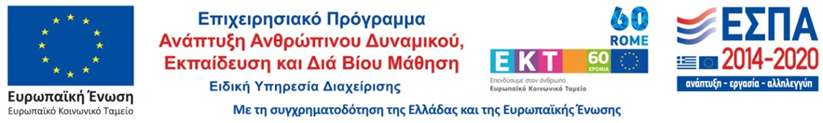 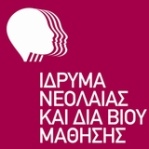 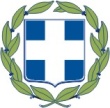 ΕΛΛΗΝΙΚΗ ΔΗΜΟΚΡΑΤΙΑΥΠΟΥΡΓΕΙΟ  ΠΑΙΔΕΙΑΣ, ΕΡΕΥΝΑΣ ΚΑΙ ΘΡΗΣΚΕΥΜΑΤΩΝΠΕΡΙΦΕΡΕΙΑΚΗ Δ/ΝΣΗΑ/ΘΜΙΑΣ & Β/ΘΜΙΑΣ ΕΚΠ/ΣΗΣΚΕΝΤΡΙΚΗΣ ΜΑΚΕΔΟΝΙΑΣ-----ΚΕΝΤΡΟ ΠΕΡΙΒΑΛΛΟΝΤΙΚΗΣ ΕΚΠΑΙΔΕΥΣΗΣ ΕΛΕΥΘΕΡΙΟΥ ΚΟΡΔΕΛΙΟΥ & ΒΕΡΤΙΣΚΟΥΕΛΛΗΝΙΚΗ ΔΗΜΟΚΡΑΤΙΑΥΠΟΥΡΓΕΙΟ  ΠΑΙΔΕΙΑΣ, ΕΡΕΥΝΑΣ ΚΑΙ ΘΡΗΣΚΕΥΜΑΤΩΝΠΕΡΙΦΕΡΕΙΑΚΗ Δ/ΝΣΗΑ/ΘΜΙΑΣ & Β/ΘΜΙΑΣ ΕΚΠ/ΣΗΣΚΕΝΤΡΙΚΗΣ ΜΑΚΕΔΟΝΙΑΣ-----ΚΕΝΤΡΟ ΠΕΡΙΒΑΛΛΟΝΤΙΚΗΣ ΕΚΠΑΙΔΕΥΣΗΣ ΕΛΕΥΘΕΡΙΟΥ ΚΟΡΔΕΛΙΟΥ & ΒΕΡΤΙΣΚΟΥ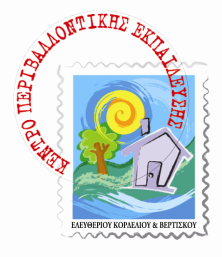 Θεσσαλονίκη  20/10/2017Αριθμ. Πρωτ.: 103Θεσσαλονίκη  20/10/2017Αριθμ. Πρωτ.: 103ΕΛΛΗΝΙΚΗ ΔΗΜΟΚΡΑΤΙΑΥΠΟΥΡΓΕΙΟ  ΠΑΙΔΕΙΑΣ, ΕΡΕΥΝΑΣ ΚΑΙ ΘΡΗΣΚΕΥΜΑΤΩΝΠΕΡΙΦΕΡΕΙΑΚΗ Δ/ΝΣΗΑ/ΘΜΙΑΣ & Β/ΘΜΙΑΣ ΕΚΠ/ΣΗΣΚΕΝΤΡΙΚΗΣ ΜΑΚΕΔΟΝΙΑΣ-----ΚΕΝΤΡΟ ΠΕΡΙΒΑΛΛΟΝΤΙΚΗΣ ΕΚΠΑΙΔΕΥΣΗΣ ΕΛΕΥΘΕΡΙΟΥ ΚΟΡΔΕΛΙΟΥ & ΒΕΡΤΙΣΚΟΥΕΛΛΗΝΙΚΗ ΔΗΜΟΚΡΑΤΙΑΥΠΟΥΡΓΕΙΟ  ΠΑΙΔΕΙΑΣ, ΕΡΕΥΝΑΣ ΚΑΙ ΘΡΗΣΚΕΥΜΑΤΩΝΠΕΡΙΦΕΡΕΙΑΚΗ Δ/ΝΣΗΑ/ΘΜΙΑΣ & Β/ΘΜΙΑΣ ΕΚΠ/ΣΗΣΚΕΝΤΡΙΚΗΣ ΜΑΚΕΔΟΝΙΑΣ-----ΚΕΝΤΡΟ ΠΕΡΙΒΑΛΛΟΝΤΙΚΗΣ ΕΚΠΑΙΔΕΥΣΗΣ ΕΛΕΥΘΕΡΙΟΥ ΚΟΡΔΕΛΙΟΥ & ΒΕΡΤΙΣΚΟΥ Προς:   Κοιν.:-Δ/νσεις ΠΕ &  ΔΕ της χώρας(υπόψη Υπευθύνων Περ/κής Εκπ/σης ή Σχολικών Δραστηριοτήτων) -Σχολικές μονάδες ΠΕ και ΔΕ της χώρας (μέσω των οικείων Δ/νσεων)-ΥΠΠΕΘ, Δ/νση Β/θμιας Εκπ/σης Τμήμα Δ’ Περιβαλλοντικής Εκπ/σης-Περιφερειακή Δ/νση Α/θμιας & Β/θμιας Εκπ/σης Κ. ΜακεδονίαςΠληροφορίες :Γ. Υφαντής Προς:   Κοιν.:-Δ/νσεις ΠΕ &  ΔΕ της χώρας(υπόψη Υπευθύνων Περ/κής Εκπ/σης ή Σχολικών Δραστηριοτήτων) -Σχολικές μονάδες ΠΕ και ΔΕ της χώρας (μέσω των οικείων Δ/νσεων)-ΥΠΠΕΘ, Δ/νση Β/θμιας Εκπ/σης Τμήμα Δ’ Περιβαλλοντικής Εκπ/σης-Περιφερειακή Δ/νση Α/θμιας & Β/θμιας Εκπ/σης Κ. ΜακεδονίαςΤηλ. - Fax :2310707150, 2310757130 Προς:   Κοιν.:-Δ/νσεις ΠΕ &  ΔΕ της χώρας(υπόψη Υπευθύνων Περ/κής Εκπ/σης ή Σχολικών Δραστηριοτήτων) -Σχολικές μονάδες ΠΕ και ΔΕ της χώρας (μέσω των οικείων Δ/νσεων)-ΥΠΠΕΘ, Δ/νση Β/θμιας Εκπ/σης Τμήμα Δ’ Περιβαλλοντικής Εκπ/σης-Περιφερειακή Δ/νση Α/θμιας & Β/θμιας Εκπ/σης Κ. Μακεδονίας